8 класс                                                                                                                      Дата: 23.10.2019Урок 14Тема «Химические свойства кислот»Цель урока: к окончанию урока обучающие - узнают о важнейших химических свойствах кислот;- научатся записывать и читать соответствующие уравнения реакции.Задачи урока:1.Образовательные:Способствовать формированию представлений учащихся о кислотах как о целом классе соединений с общими химическими свойствами; рассмотреть суть реакций кислот с металлами, основными оксидами, основаниями и солями; продолжить развитие умений и навыков составления уравнений химических реакций, демонстрирующих химические свойства кислот.2. Развивающая: Продолжить развитие умений анализировать, сопоставлять, делать выводы, работать самостоятельно. 3.Воспитательная:  Способствовать воспитанию сознательного отношения к учебному труду, чувства ответственности, развитию интереса к знаниям. Тип урока: изучения нового материалаМетоды: репродуктивный, частично-поисковый, объяснительно-иллюстративный, эвристический.Формы урока: фронтальный опрос, самостоятельная работа, исследование, работа в парах.Ход урока:Тест1. Лимонная, яблочная, щавелевая, муравьиная, молочная, уксусная, соляная – это … .2. Кислоты – это … .3. Определите валентность кислотных остатков:А) HF. Б) H2CrO4 . В) H3BO3 . Г) HClO4 . Д) HCN . Е) H2Cr2O7 .4. Валентность кислотного остатка равна числу атомов … в кислоте.5. Кислоты можно классифицировать по наличию или отсутствию атомов кислорода в их составе на … и … , по числу атомов водорода на … , … , … .6. Кислоты меняют окраску лакмуса с … на … , метилового оранжевого с … на … .7. Лакмус, метиловый оранжевый и фенолфталеин - это … .8. Из предложенных веществ выберите кислоты:А) CuSO4, Б) KH, Б) H3PO4, В) NaOH.9. Из предложенных веществ выберите бескислородную кислоту:А) HF, Б) KH, Б) H3PO4, В) NaOH.10. Отличить раствор H2SO4 от раствора NaOH и воды можно с помощью индикатора. В растворе H2SO4:А) лакмус посинеет; Б) метиловый оранжевый посинеет;В) метиловый оранжевый покраснеет; Г) фенолфталеин станет малиновым.Ключ к тесту1. Кислоты (0,5б).2. Сложные вещества, состоящие из атомов водорода и кислотных остатков (1б).3. А – 1; Б – 2; В – 3; Г – 1; Д – 1; Е – 2 (3).4. Водорода (0,5б).5. Кислородсодержащие и бескислородные; одноосновные, двухосновные, трехосновные (2б).6. С фиолетового на красный, с оранжевого на красный (1б).7. Индикаторы (1б).8. В (0,5б).9. А (0,5б).10. В (0,5б).Памятка при работе с кислотами
1. Необходимо наливать в пробирку количество кислоты, которое указано в инструкции.2. Заполнять пробирку можно только на 1/3 объема.3. Взбалтывать вещества следует, слегка покачивая пробиркой, при этом не закрывать ее отверстие пальцем.4.При разбавлении концентрированной серной кислоты выделяется большое количество теплоты. Поэтому смешивать концентрированную кислоту с водой следует с большой осторожностью: надо вливать серную кислоту в воду, а не наоборот. Если вливать воду в серную кислоту, то часть воды за счет выделения теплоты может нагреться до кипения. Кислота начнет разбрызгиваться и может попасть на кожу, в глаза.5.Концентрированная серная кислота вызывает ожоги. Поэтому попавшую на кожу или ткань кислоту необходимо тотчас стряхнуть, смыть большим количеством воды, а затем раствором питьевой соды и вновь смыть водой.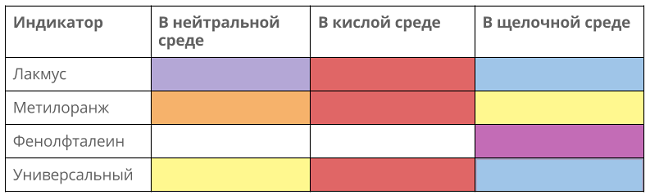 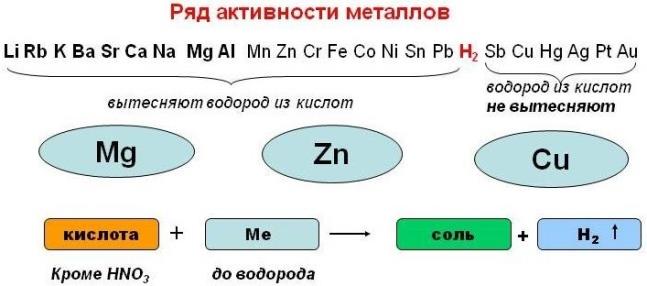 Этапы урокаДеятельность учителяОрганизационно- мотивационныйПриветствие учащихся. Проверка готовности к уроку.Называют отсутствующих.Запись в журнале.Проверка домашнего заданияВыполнение теста (приложение)Актуализация знанийВспомните последний вопрос теста. Почему вы не смогли на него ответить?Изучение нового материалаОпределение темы и целей урока.Химические свойства кислот- действие индикатора (таблица)- взаимодействие кислот с металламиРяд активности МеZn + 2HCl = ZnCl2 + H2↑ (реакция замещения)  Fe + 2HCl = FeCl2 + H2↑ (реакция замещения)  Cu + HCl  ≠- взаимодействие кислот с оксидами металловCuO + H2SO4 = CuSO4 + H2O (реакция обмена)- взаимодействие кислот с основаниями.  Cu(OH)2 + 2HCl = CuCl2 + 2H2O (реакция обмена)-  взаимодействие кислот с солями.   BaCl2 + H2SO4 = BaSO4 + 2HCl (реакция обмена)Na2CO3+H2SO4=Na2SO4+H2O+CO2↑(реакция обмена).-  разложение кислот на кислотные оксиды и воду.Известно несколько кислот, которые довольно легко разлагаются на кислотный оксид и воду. Прочитайте материал учебника § 13 . Выпишите в тетрадь химическое уравнение, которое подтверждает это свойство.ФИЗКУЛЬТМИНУТКА!Закрепление  Работа у доски:1. Составьте уравнения реакций:H2SO4 + … = H2 + … . H3PO4 + … = Mg3(PO4)2 + … .HCl + … = H2SO4 + … . HNO3 + … = Ca(NO3)2 + … .2. С какими из перечисленных веществ реагирует серная кислота: оксид магния, медь, гидроксид натрия, серебро, карбонат калия, железо? Составьте уравнения возможных реакций.3. С какими из перечисленных веществ реагирует соляная кислота: ртуть, алюминий, оксид магния, серебро, карбонат натрия? Составьте уравнения возможных реакций.Подведение итоговКраткое резюме содержания урока, перечислить важнейшие термины и понятия, наиболее значимые факты, обращаясь к учащимся со словами: теперь вы знаете, что (как, почему) … или теперь вы умеете…Оценивание работы учащихся на уроке, выставление отметок с комментариямиРефлексияОтветьте на вопросы:Сегодня я узнал (а), что …Я удивился (ась) тому, что …Мне понравилось на уроке то, что …Я бы хотел (а), чтобы на уроке …Домашнее задание§ 14, № 7,11